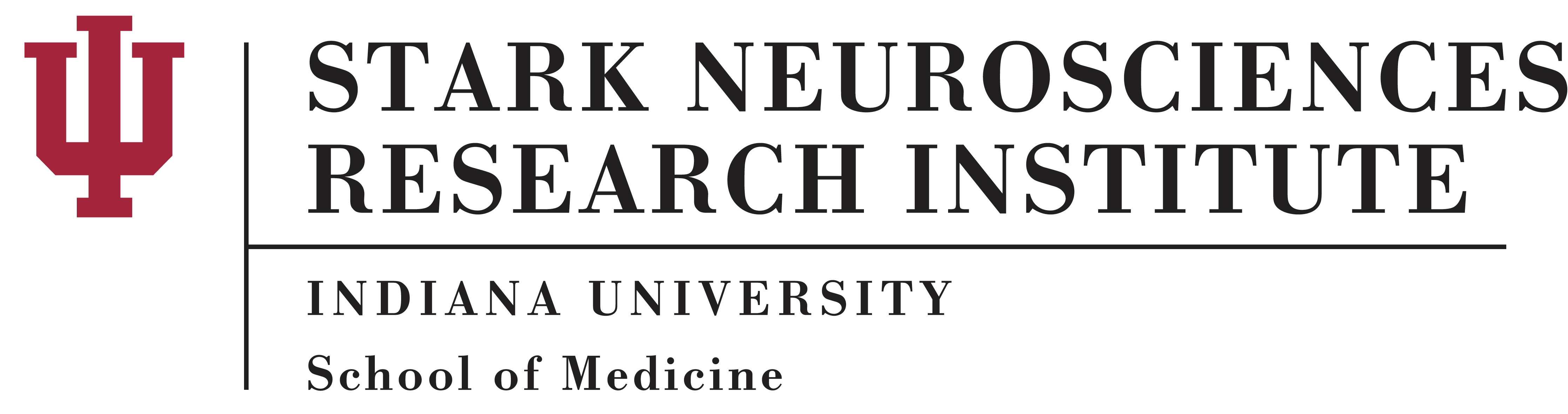 Pre-Clinical Neuroimaging Pilot Grant2024 APPLICATIONAN INITIATIVE FUNDED BYRoberts Neuroscience Imaging FundSubmission Due Date: April 1, 2024For study-related questions, please contact Yu-Chien Wu yucwu@iu.edu, Scientific Director for the Roberts Translational Imaging FacilityUPLOAD via the Start a Submission link found here:   CTSI Neuroimaging Link Please note that you will be submitting through the Indiana CTSI’s grants management software WebCAMP.  The WebCAMP user’s guide is available under the funding announcement here: https://www.indianactsi.org/researchers/funding/open-funding-opportunities/For WebCAMP related questions, please contact Julie Driscol (judrisco@iu.edu / 317-278-2822) Indiana University School of Medicine Stark Neurosciences Research Institute (SNRI)Pilot Pre-Clinical Neuroimaging Grant Program | 2024 APPLICATIONFOR APPLICATIONS FROM CO-PIs, INFORMATION AND SIGNATURES MUST REPRESENT BOTH PIsPRINCIPAL INVESTIGATOR:	     			EMAIL:	         	ORCID ID:       RANK      		DEPARTMENT and SCHOOL:	     			CAMPUS (if regional):	     INSTITUTIONAL AFFILIATION:	        	INSTITUTIONAL EIN or DUNS NUMBER:	     Co-PRINCIPAL INVESTIGATOR (if applicable):	     	 EMAIL:        ORCID ID:      RANK      		DEPARTMENT and SCHOOL:	     			CAMPUS (if regional):	     INSTITUTIONAL AFFILIATION:	       INSTITUTIONAL EIN or DUNS NUMBER:	     ADDRESS WHERE WORK WILL BE PERFORMED:      CO-PRINCIPAL INVESTIGATOR:	     			EMAIL:	         	ORCID ID:       RANK      		DEPARTMENT and SCHOOL:	     			CAMPUS (if regional):	     INSTITUTIONAL AFFILIATION:	        	INSTITUTIONAL EIN or DUNS NUMBER:	     Co-PRINCIPAL INVESTIGATOR (if applicable):	     	 EMAIL:        ORCID ID:      RANK      		DEPARTMENT and SCHOOL:	     			CAMPUS (if regional):	     INSTITUTIONAL AFFILIATION:	       INSTITUTIONAL EIN or DUNS NUMBER:	     ADDRESS WHERE WORK WILL BE PERFORMED:      TITLE OF PROPOSAL:	     Provide a brief specification that the contact PI is a new neuroscience investigator (Category 1), an established neuroscience investigator new to neuroimaging-related research (Category 2), or an established neuroscience investigator pursuing a high impact/high risk project or project that is a significant departure from the PI’s usual work (Category 3)CATEGORY  BRIEF SPECIFICATION:      IS THIS A RESUBMISSION:  No   Yes* *(if yes, a ½ page response to reviewers’ comments should be included)BUDGET PERIOD (maximum 12 months): From:07/01/2024 	To:06/30/2025AMOUNT REQUESTED: $       (may not exceed $10,000)			APPROVALYES	NO	PENDING 	PROTOCOL#	DATEBIOSAFETY?								  		          	     VERTEBRATE ANIMALS?						  		          	     DOES THIS PROJECT INVOLVE CLINICAL RESEARCH?			  		          	     REQUIRED APPLICANT AND INSTITUTIONAL SIGNATURES:“The undersigned applicant agrees to accept responsibility for the scientific and technical conduct of the research project and for provision of required progress reports if a grant is awarded as the result of this application.  I understand that the second phase of the funding is contingent on successful completion of first phase milestones in all institutions unless specific request for exception is made and approved.” SIGNATURES MUST BE OBTAINED FOR EACH PI / CO-PI AND THEIR REPRESENTATIVE INSTITUTIONS(1) Departments of Medicine and Pediatric: Division Chief Signature is allowable in lieu of the Department Chair.  Institutional Official Signature is not required for IUSM.  (1) Signature approval by Pre-Award Center Manager is required by Purdue University. ABSTRACT Provide a brief summary of your project in 500 words or less. Include the project’s broad, long-term objectives and specific aims, a description of the research design/methods for achieving the stated goals, and neuroscience interdisciplinary collaborations.RESEARCH PLAN Provide up to 2 pages for the project’s research plan in NIH style (specific aims, significance, innovation, and approach). The research plan should address the following review criteria: i) Quality – high standards of scholarship; ii) Impact – the results of the proposed project must show a strong potential for subsequent extramural funding (for example; NHGRI, NIA, NIAAA, NIBIB, NIDA, NIMH, NINDS, DOD, and/or the VA). iii) Future plan - briefly specify plans for publication, applying extramural funding, and timeline; and iv) Resubmission - applications are permitted an additional ½ page to describe how the current proposal specifically addressed the previous reviewers’ comments. References (not included in page limit)Required Additional Pages (Appendices)A List of all key personnelNIH Biosketch for PI(s) only in new format, limited to 5 pages eachBudget in NIH format with budget justification, limited to 1 pageSupplies and costs must relate directly to the performance of the project.Travel and faculty salaries are not allowed.Student stipends are not allowed.Core costs should be budgeted at the internal rate.Previous reviewers’ comments if this is a resubmissionLetters of Support from collaboratorsLetter of Support from Core Director Principal Investigator (Last, first, middle):      OMB No. 0925-0001 and 0925-0002 (Rev. 10/2021 Approved Through 01/31/2026)BIOGRAPHICAL SKETCHProvide the following information for the Senior/key personnel and other significant contributors.
 Follow this format for each person.  DO NOT EXCEED FIVE PAGES.NAME: eRA COMMONS USER NAME (credential, e.g., agency login):POSITION TITLE:EDUCATION/TRAINING (Begin with baccalaureate or other initial professional education, such as nursing, include postdoctoral training and residency training if applicable. Add/delete rows as necessary.)A. Personal StatementB. Positions, Scientific Appointments and HonorsC. Contributions to SciencePrincipal Investigator (Last, first, middle):      		YEAR 1BUDGET JUSTIFICATION:Sample Letter from Core Director<Date>Principal Investigator:  Proposal Title: Dear Committee Members:I have reviewed this project with the principal investigator and support its consideration for pilot funding.[In the remaining paragraph(s) the director should describe the pilot investigator’s intended use of the facility and the cost involved, assessing the center’s ability to support the study, the experimental design as it relates to the facility and the timeline is appropriate.]I certify that: □ The core has the capability to perform the work outlined in the application□  The budget requested can cover the work to be performed in the core (if additional monies have not been identified)□ The experimental design proposed for the facility is appropriate and can accomplish the stated purposeSincerely,Core Facility Director Signature BlockIUSM Signature and DateApplicantDepartment Head / Chair(1)IUB, IUPUI, IU Regional CampusSignature and DateApplicantDepartment Head / ChairSchool DeanPurdue University Signature and DateApplicantDepartment Head / ChairInstitutional Official(1)University of Notre DameSignature and DateApplicantDepartment Head / ChairNotre Dame investigators MUST indicate their intent to submit to this opportunity by submitting the request through NDp3, Notre Dame Research's proposal intake form available on InsideND and completing the required questions in the Proposal Intake Form.  This action triggers contact from your Pre-Award research administrator.  This must be done BEFORE uploading your application into the Indiana CTSI grants site. Notre Dame investigators MUST indicate their intent to submit to this opportunity by submitting the request through NDp3, Notre Dame Research's proposal intake form available on InsideND and completing the required questions in the Proposal Intake Form.  This action triggers contact from your Pre-Award research administrator.  This must be done BEFORE uploading your application into the Indiana CTSI grants site. Principal Investigator/Program Director (Last, First, Middle):Principal Investigator/Program Director (Last, First, Middle):Principal Investigator/Program Director (Last, First, Middle):SENIOR / KEY PERSONNEL REPORTSENIOR / KEY PERSONNEL REPORTSENIOR / KEY PERSONNEL REPORTSENIOR / KEY PERSONNEL REPORTProject TitleProject TitleProject TitleProject TitleProject TitleProject TitleAll Senior / Key Personnel for the one year budget period must be listed below.All Senior / Key Personnel for the one year budget period must be listed below.All Senior / Key Personnel for the one year budget period must be listed below.All Senior / Key Personnel for the one year budget period must be listed below.All Senior / Key Personnel for the one year budget period must be listed below.All Senior / Key Personnel for the one year budget period must be listed below.All Senior / Key Personnel for the one year budget period must be listed below.All Senior / Key Personnel for the one year budget period must be listed below.All Senior / Key Personnel for the one year budget period must be listed below.All Senior / Key Personnel for the one year budget period must be listed below.NameDegree(s)Role on Project
(e.g. PI, Res. Assoc.)Role on Project
(e.g. PI, Res. Assoc.)Role on Project
(e.g. PI, Res. Assoc.)Institutional AffiliationEffort Devoted to ProjectEffort Devoted to ProjectEffort Devoted to ProjectNameDegree(s)Role on Project
(e.g. PI, Res. Assoc.)Role on Project
(e.g. PI, Res. Assoc.)Role on Project
(e.g. PI, Res. Assoc.)Institutional AffiliationCalAcadSumINSTITUTION AND LOCATIONDEGREE(if applicable)Start DateMM/YYYYCompletion DateMM/YYYYFIELD OF STUDYDETAILED BUDGET FOR YEAR 1 BUDGET PERIODDIRECT COSTS ONLYDETAILED BUDGET FOR YEAR 1 BUDGET PERIODDIRECT COSTS ONLYDETAILED BUDGET FOR YEAR 1 BUDGET PERIODDIRECT COSTS ONLYDETAILED BUDGET FOR YEAR 1 BUDGET PERIODDIRECT COSTS ONLYDETAILED BUDGET FOR YEAR 1 BUDGET PERIODDIRECT COSTS ONLYDETAILED BUDGET FOR YEAR 1 BUDGET PERIODDIRECT COSTS ONLYFROMJuly 1, 2024FROMJuly 1, 2024THROUGHJune 30, 2025THROUGHJune 30, 2025THROUGHJune 30, 2025PERSONNEL (Applicant organization only)PERSONNEL (Applicant organization only)%DOLLAR AMOUNT REQUESTED (omit cents)DOLLAR AMOUNT REQUESTED (omit cents)DOLLAR AMOUNT REQUESTED (omit cents)DOLLAR AMOUNT REQUESTED (omit cents)DOLLAR AMOUNT REQUESTED (omit cents)DOLLAR AMOUNT REQUESTED (omit cents)NAMEROLE ONPROJECTTYPEAPPT.(months)EFFORTONPROJ.INST.BASESALARYSALARYREQUESTEDSALARYREQUESTEDFRINGEBENEFITSFRINGEBENEFITSFRINGEBENEFITSTOTALPrincipalInvestigatorCollaborator	SUBTOTALS	SUBTOTALS	SUBTOTALS	SUBTOTALS	SUBTOTALSSUPPLIES SUPPLIES SUPPLIES SUPPLIES SUPPLIES SUPPLIES SUPPLIES SUPPLIES SUPPLIES SUPPLIES ANIMAL COSTSANIMAL COSTSANIMAL COSTSANIMAL COSTSANIMAL COSTSANIMAL COSTSANIMAL COSTSANIMAL COSTSANIMAL COSTSANIMAL COSTSOTHER EXPENSESOTHER EXPENSESOTHER EXPENSESOTHER EXPENSESOTHER EXPENSESOTHER EXPENSESOTHER EXPENSESOTHER EXPENSESOTHER EXPENSESOTHER EXPENSESTOTAL DIRECT COSTS FOR YEAR 1 BUDGET PERIODTOTAL DIRECT COSTS FOR YEAR 1 BUDGET PERIODTOTAL DIRECT COSTS FOR YEAR 1 BUDGET PERIODTOTAL DIRECT COSTS FOR YEAR 1 BUDGET PERIODTOTAL DIRECT COSTS FOR YEAR 1 BUDGET PERIODTOTAL DIRECT COSTS FOR YEAR 1 BUDGET PERIODTOTAL DIRECT COSTS FOR YEAR 1 BUDGET PERIODTOTAL DIRECT COSTS FOR YEAR 1 BUDGET PERIODTOTAL DIRECT COSTS FOR YEAR 1 BUDGET PERIOD